UNIVERSITY OF DAR ES SALAAMDAR ES SALAAM UNIVERSITY COLLEGE OF EDUCATION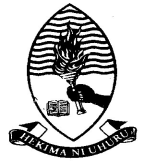 ADMISSION INTO THE NEW MASTER OF SCIENCE IN ENVIRONMENTAL BIOLOGY DEGREE PROGRAMME2020/2021 INTAKEThe University of Dar es Salaam through its Constituent College (Dar es Salaam University College of Education - DUCE), invites applications for admission into Master of Science in Environmental Biology (M. Sc. Env. Biol.).Objective of the Programme:To provide postgraduate students with ability to apply environmental biology knowledge and skills to ensure that all developmental actions are undertaken with minimum detrimental effects to the environment, and also be able to predict environmental crisis and propose mitigation measures for sustainable development. Programme structureThe M. Sc. Env. Biol.is a two-year programme with 12 months of two taught semesters comprising of course-work and examinations. Coursework will run over a period of two semesters of 15 teaching weeks, with final examination at the end of each semester. This is followed by 12 months of dissertation. During the second semester of the first year, students will be required to develop research proposals detailing the theoretical background and methodology, as a preparation for research and dissertation workMode of Delivery: Regular and face to face. Contents of the Programme:Entry QualificationA candidate shall be deemed eligible for consideration for admission into a Degree Programme if he/she has any of the following qualifications:Candidates must hold a Bachelor’s degree majoring in Biology with at least a lower second-class degree of GPA not less than 3.0 from a recognized University. In that case applicants shall either hold Bachelor of Science General, Bachelor of Science with Education, Bachelor of Education in Science, Bachelor of Science in Environmental Sciences and Management, Bachelor of Science in Zoology, Bachelor of Science in Botany, Bachelor of Science in Biology, Bachelor of Science in Molecular Biology, Bachelor of Science in Wildlife and Conservation, Bachelor of Science in Wildlife Management, Bachelor of Science in Animal Science, Bachelor of Science in Agriculture General or Bachelor of Science in Environmental Sciences and Public Health or any other related Bachelor’s Degree. Postgraduate Diploma with Biology major from any recognized institution with at least an average pass of B in the final university examination.Tuition Fee: Tuition Fee for this programme is TZS 4,250,000/= for Tanzanian applicants and US $ 3,500 for Non- Tanzanian applicants.Application details:		Interested candidates are invited to submit their applications online through the link: udsm.admission.ac.tz as obtained from the University of Dar es Salaam website: www.udsm.ac.tz.Application deadline: Application for the academic year 2020/2021 for October intake is now open.Application deadlines in a specific academic year are end of September.Application Fee: 	Tshs. 50,000/= (non-refundable)Enquiries:  Additional inquiries can be addressed to:The Deputy Principal-Academic, DUCE P. O. Box 2329, Dar es Salaam.	Telephone: +255 714205421 or Landline +255 222850158	E-mail: dpacademic@duce.ac.tzApplied EcologyScientific research methodsBioethicsEnvironmental AssessmentBiodiversity Conservation and ManagementEnvironmental MicrobiologyEnvironmental Pollution and ControlEnvironmental EducationPlant PathologyParasite |EcologyEnvironmental BiotechnologyEcological EntomologyApplied geographical information systemsPhysiology and the environmentClimate change and Disaster ManagementEnvironmental law, policy and Management systems